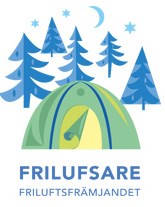 Frilufsarträffar i Oxelösund Vår 201821/1 söndag kl 10-13:	Skridskoträff: Vi siktar på en sjö i närhetenUnder januari/februari ska vi försöka med en extra ’snö’träff  när vi får snö3/2 lördag kl 17-21.15: 	Badträff: Vi har hyrt Ramdalsbadet och ska bland annat träna på ’livräddning’.11/3 söndag kl 10-14:	Vi åker till Koppartorp. Vi ska på upptäcktsfärd bland gamla gruvor och krypa ner i en grotta. 14-15/4 eller 21-22/4  lördag och söndag:	Läger! Vi undersöker möjligheter på bland annat Brevik-Vikbolandet och Äventyrspark vid Glottern. Vi återkommer med mer info.8-9/6 fredag kl 17- lördag ca kl 9.30 Vi lär oss att packa en ryggsäck med allt som behövs för en flerdagsvandring. Vi ska vandra en bit på Sörmlandsleden och vi siktar på en övernattning vid ett skärmskydd.Att ta med i ryggsäcken :-	Dryck och något att äta samt något att äta på och med.-	Sittunderlägg-	Extra sockor och plastpåsar (till fötterna om skorna är blöta)-	Knoprep-	Strövarkniv / morakniv -	ReflexvästTerminsavgiften är 150 kr och betalas via swish 070-5678503 (Margrita). Medlemskap i Friluftsfrämjandet är obligatoriskt.Varmt välkomna!Mats Ytterby och Margrita Sjöqvist (Obs Nytt tel: 070-5678503)			